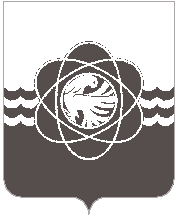 12 сессии пятого созываот 28.05.2020 № 91О внесении изменения в решение Десногорского городского Совета от 26.12.2019 № 52 «Об утверждении«Плана приватизации имущества, находящегося в муниципальной собственности муниципального образования «город Десногорск» Смоленской области на 2020 год»»В соответствии с Федеральным законом от 21.12.2001 № 178-ФЗ «О приватизации государственного и муниципального имущества», ст. 26 Устава муниципального образования «город Десногорск» Смоленской области, рассмотрев обращение Администрации муниципального образования  «город Десногорск» Смоленской области от 30.04.2020 № 4375, учитывая рекомендации постоянных депутатских комиссий, Десногорский городской СоветР Е Ш И Л:1. Внести в решение Десногорского городского Совета от 26.12.2019 № 52 «Об утверждении «Плана приватизации имущества, находящегося в муниципальной собственности муниципального образования «город Десногорск Смоленской области на 2020 год»» следующее изменение: - в «План приватизации имущества муниципальной собственности муниципального образования «город Десногорск» Смоленской области на 2020 год» включить объекты имущества:2. Настоящее решение опубликовать в газете «Десна».№Наименование имуществаи его характеристикиБалансовая/ остаточная стоимостьна 01.09.2019 тыс.руб. или оценочнаяПредпо-лагаемыйсрок приватизацииСпособ приватиза-цииПримечание1234568База отдыха в деревне Бутырки.Жилой дом, площадью 59,5 кв.м. (кад. ном. 67:15:0520101:28), с земельным участком под ним площадью 2340 кв.м. (кад. ном. 67:15:0500101:10), адрес (местонахождение) объекта: Смоленская обл. Рославльский р-н, с/п Савеевское,                   д. Бутырки. 56,8(рыночная оценка)II- III  кварталоткрытый аукцион в электрон-ной формеВ соответствии                         с Федеральным законом от 21.12.2001 № 178-ФЗ             «О приватизации государственного и муниципального имущества»9База отдыха в деревне Бутырки.Жилой дом, площадью 33,1 кв.м. (кад. ном. 67:15:0500101:11), с земельным участком под ним площадью 6000 кв.м. (кад. ном. 67:15:0500101:1), адрес (местонахождение) объекта: Смоленская обл. Рославльский р-н, с/п Савеевское,                   д. Бутырки. 58,5(рыночная оценка)II- III  кварталоткрытый аукцион в электрон-ной формеВ соответствии                         с Федеральным законом от 21.12.2001 № 178-ФЗ             «О приватизации государственного и муниципального имущества»10САТ на тракторе ЛТЗ-60 АБ двигатель 325606регистрационный знак 8048СО67, год выпуска19960 /0 (будет заказана рыночная оценка)II- III кварталоткрытый аукцион в электрон-ной формеВ соответствии с Федеральным законом от 21.12.2001 № 178-ФЗ «О приватизации государственного и муниципального имущества»11Автобус ПАЗ-32053 КААЗидентификационный номер Х1М32053060000950регистрационный знакР842ЕН67, год выпуска2006366,9/202,2(будет заказана рыночная оценка)II- III кварталоткрытый аукцион в электрон-ной формеВ соответствии с Федеральным законом от 21.12.2001 № 178-ФЗ «О приватизации государственного и муниципального имущества»12Нежилое помещение, назначение нежилое, общая площадь 15,4 кв. м., этаж 1, номера на поэтажном плане 3,4 (кадастровый номер 67:26:0010103:3017), адрес (местонахождение) объекта: Смоленская обл. г. Десногорск 3 мкр., д. 91 134,9 (рыночная оценка)I-II кварталпродажаВ соответствии с Федеральным законом от 22.07.2008 № 159-ФЗ «Об особенностях отчуждения недвижимого имущества, находящегося в государственной собственности субъектов Российской Федерации или в муниципальной собственности и арендуемого субъектами малого и среднего предпринимательства, и о внесении изменений в отдельные законодательные акты Российской Федерации». Предоставляется рассрочка сроком на 5 лет.13Автомобиль  УАЗ – 39099идентификационный номер ХТТ39099050438029регистрационный знакХ800НА67, год выпуска 2005111,4/51,2(будет заказана рыночная оценка)III- IV  кварталоткрытый аукцион в электрон-ной формеВ соответствии                         с Федеральным законом от 21.12.2001 № 178-ФЗ             «О приватизации государственного и муниципального имущества»14Автомобиль ГАЗ-САЗ 4509 - самосвал (грузо-подъемость до 5 т)идентификационный номер ХТН430100R0765970регистрационный знакР311ЕС67,год выпуска 19940 /0 (будет заказана рыночная оценка)III- IVкварталоткрытый аукцион в электрон-ной формеВ соответствии с Федеральным законом от 21.12.2001 № 178-ФЗ «О приватизации государственного и муниципального имущества»И.о. Председателя Десногорского городского Совета                                                             Е.П. ЛеднёваГлава муниципального образования «город Десногорск» Смоленской  области                                                                                          А.Н.Шубин